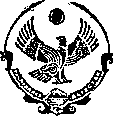 РОССИЙСКАЯ ФЕДЕРАЦИЯ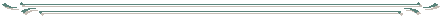 МИНИСТЕРСТВО ОБРАЗОВАНИЯ, НАУКИ РЕСПУБЛИКИ ДАГЕСТАНМУНИЦИПАЛЬНОЕ КАЗЕННОЕ ОБЩЕОБРАЗОВАТЕЛЬНОЕ  УЧРЕЖДЕНИЕ« Сюгютская СРЕДНЯЯ ОБЩЕОБРАЗОВАТЕЛЬНАЯ  ШКОЛА им.М.Митарова»                                                               Приказ № 15                                                                                       01.03.2021 годОб организации и проведении Всероссийских проверочных работ и о мерах по обеспечению объективности Всероссийских проверочных работ в 2021 годусоответствии с приказом Федеральной службы по надзору в сфере образования и науки (Рособрнадзор) от 11.02.2021 №119 "О проведении Федеральной службой по надзору в сфере образования и науки мониторинга качества подготовки обучающихся общеобразовательных организаций в форме всероссийских проверочных работ в 2021 году» и письмом  Рособрнадзора  от 12.02.2021 года №14-15 « О проведении ВПР в  4 – 8, 10 -11 классах в 2021 году»ПРИКАЗЫВАЮ: 1. Назначить ответственным за проведение ВПР в 4- 8-11 классах заместителя директора по УР  Ашурбековой И.Р.     2.Назначить Сеферовой М.М.учителя информатики  МКОУ «Сюгютская               СОШ », школьным координатором проведения ВПР3.Назначить техническим специалистом, ответственным за техническое сопровождение ВПР   Рагимовой И.А. Сеферовой М.М.     3.1.Обеспечить подготовку и проведение ВПР в ОО в очной форме в соответствии с Планом – графиком (приложение №1);3.2 Организовать соответствующую подготовку работников ОО, ответственных за проведение ВПР на школьном уровне, общественных наблюдателей.        3.3.	Обеспечить хранение бумажных оригиналов и копий бланков работ, протоколов, актов ВПР в условиях, исключающих доступ к ним посторонних лиц и позволяющих их сохранность, до 1 апреля учебного года, следующего за годом написания ВПР;3.4.	После получения результатов ВПР провести их анализ и по его результатам провести работу по совершенствованию преподавания учебных предметов и повышению уровня общеобразовательной подготовки обучающихся в соответствии с требованиями федерального государственного образовательного стандарта, федерального компонента государственного стандарта общего образования.3.5.	Довести до сведения педагогов и классных руководителей сроки проведения ВПР;3.6. Организовать учебно-методическую работу по совершенствованию преподавания учебных предметов и повышению уровня общеобразовательной подготовки обучающихся с учетом результатов ВПР.     4. Классным руководителям, педагогам:    4.1. Довести до сведения всех заинтересованных лиц о проведения ВПР в               4,5, 6,7,8  и 11 классах.   4.2. Довести информацию до родителей и обучающихся о размещении на официальном сайте  регламента проведения ВПР. 5. Контроль  за  исполнением приказа оставляю за собойДиректор МКОУ «  Сюгютская СОШ »                         Мирзабеков Г.В.